Publicado en Madrid el 12/02/2020 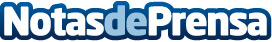 8 de cada 10 estudiantes de Desarrollo Web y Diseño UX/UI consiguen empleo en 90 días según IronhackIronhack, la escuela líder en formación de expertos en el mundo digital de forma intensiva, ha realizado un informe para conocer las tasas de colocación de sus alumnosDatos de contacto:Redacción91 411 58 68Nota de prensa publicada en: https://www.notasdeprensa.es/8-de-cada-10-estudiantes-de-desarrollo-web-y Categorias: Nacional Programación E-Commerce Ciberseguridad Recursos humanos http://www.notasdeprensa.es